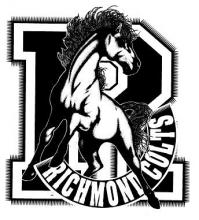 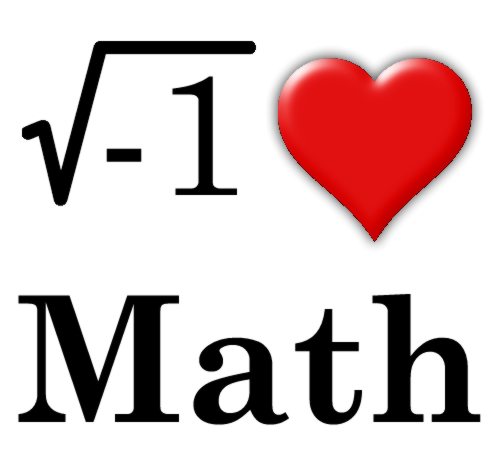                        Math 9/10 Course OutlineWelcome to Math 9/10! It’s going to be an amazing year! 	Big Ideas: Algebra allows us to generalize relationships through abstract thinking.The meanings of, and connections between, each operation extend to powers and polynomials.Constant rate of change is an essential attribute of linear relations and has meaning in different representations and contexts.Trigonometry involves using proportional reasoning to solve indirect measurement problems.Representing and analyzing situations allows is to notice and wonder about relationships.Further details on the new mathematics curriculum can be found at https://curriculum.gov.bc.ca/curriculum/mathematics/10/coursesWorkbook: Theory and Problems for Foundations of Mathematics & Pre-Calculus 10,                  3rd Edition, Mickelson (2018).Required Supplies:- scientific calculator (TI-83/TI-84 graphing calculator is optional)                                    	                            - writing supplies, ruler, lined, and graph paper- binder, dividers, workbook, and agendaEvaluation and Assessment:Homework, In-class Assignments, and Projects           10%Quizzes                                                                          20%Tests                                                                              70%Term 1  20%            Term 2  30%              Term 3  30%*Midterm before Winter Break. *Final Exam in June is worth 20% of your Final School Mark. Class Expectations1. Please refer to Classroom Expectations Sheet or Class Policies online.2. Attendance: Parents will be informed of habitual lates and unexcused absences.     Lates: Please arrive to class on time. Obtain a late slip from the office if you are late.     Absences: Please have your parent/guardian call the school or provide a note to the office    explaining the reason for your absence. It is your responsibility to make up all missed     work. Homework from missed classes will be due the same date as the rest of the class.3. Electronic devices: Please do not use cell phones, headphones, or other devices in class.CommunicationI will be available in the morning after 8 am, during most lunch hours, and Tuesday/Thursday after school in my classroom during Math help. Appointments can also be made. Parents/Guardians – Please provide any information about your child that may help me better support them in their learning this year by contacting me at lhayashi@sd38.bc.ca.______________________________              _______________________________Student Signature                                             Parent/Guardian SignatureFAPC 10 Topic Outline:     Unit 1 – Real Numbers   (Ch. 1 Mickelson)Number SystemsGCF and LCMSquares and Square RootsRational and Irrational NumbersExponential NotationIrrational NumbersUnit 2 – Polynomials   (Ch. 2 Mickelson)Classifying Polynomials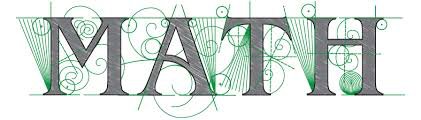 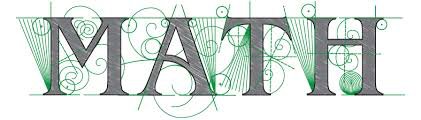 Multiplying PolynomialsRemoving Common FactorsFactoring x2 + bx + c Factoring ax2 + bx + cSpecial FactorsUnit 3 – Relations and Functions   (Ch. 3 Mickelson)RelationsFunctionsLinear Equations  Non-Linear Equations Graphing with a CalculatorUnit 4 – Linear Functions   (Ch. 4 Mickelson)SlopeRate of ChangeGraphing Linear FunctionsParallel and Perpendicular LinesApplications of Linear Relations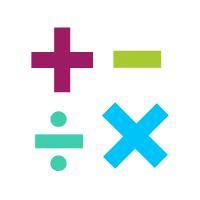 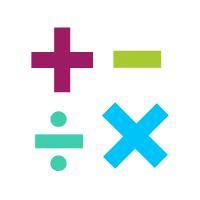 Unit 5 – Linear Equations   (Ch. 5 Mickelson)Different Forms of Linear EquationsSpecial Cases of Linear EquationsEquations of Parallel and Perpendicular LinesLinear Applications and ModellingFunction NotationUnit 6 – Solving Linear Equations   (Ch. 6 Mickelson)     Solving Linear Systems by GraphicallySolving Linear Systems by AdditionSolving Linear Systems by SubstitutionProblem Solving with Two VariablesArithmetic SequenceArithmetic SeriesUnit 7 – Trigonometry   (Ch. 8 Mickelson)Sine, Cosine and Tangent for Right TrianglesSpecial AnglesApplications of Trigonometry